Złączki do taśmy wielokolorowych rgbw - gdzie je kupić?W naszym artykule podpowiadamy gdzie warto kupić złączki do taśmy wielokolorowych rgbw. Zachęcamy do zapoznaniaZłączki do taśm wielokolorowych RGBW - dlaczego będziesz jej potrzebować?Rozwiązanie ledowe są coraz częściej stosowane nie tylko w lokalach usługowyc, które chcą przyciągnąć klientów nie tylko wysokiej jakości usługami ale także pięknymi wnętrzami. Ledy stosowane są także w gospodarstwach domowych. W wielu przypadkach niezbędne są jednak poszczególne elementy, by stworzyć dobrej jakości instalacje. Jednym z takich elementów są złączki do taśm wielokolorowych rgbwTaśmy wielokolorowe LED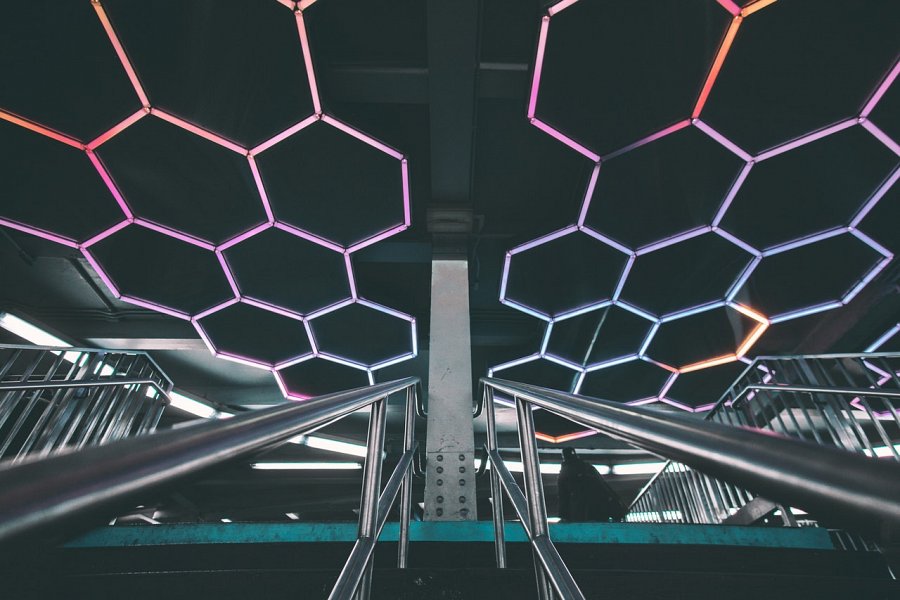 Wielokolorowe taśmy ledowe montowane są zarówno w restauracjach, hotelach czy w salonach piękności ale także w salonach, w naszych prywatnych domach i mieszkaniach, tworząc piękne aranżacje wnętrz, których kolory możemy dowolnie modyfikować. Niemniej jednak by połączyć ze sobą poszczególne taśmy ledowe, które dają wielokolorowe inscenizację, potrzebne będą złączki do taśmy wielokolorowych rgbw.Złączki do taśm wielokolorowych RGBW od AKB POLANDDobrej jakości złączki do taśmy wielokolorowych rgbw znajdziesz w katalogu produktowym, oferowanym przez polskiego producenta ledowych rozmiązań, jakim jest firma AKB POLAND. W ofercie producenta znjadziemy także inne elementy oświetlenia ledowego, które pozwolą nam na stworzenie pięknych iluminacji świetlnych.